Pide Recipe 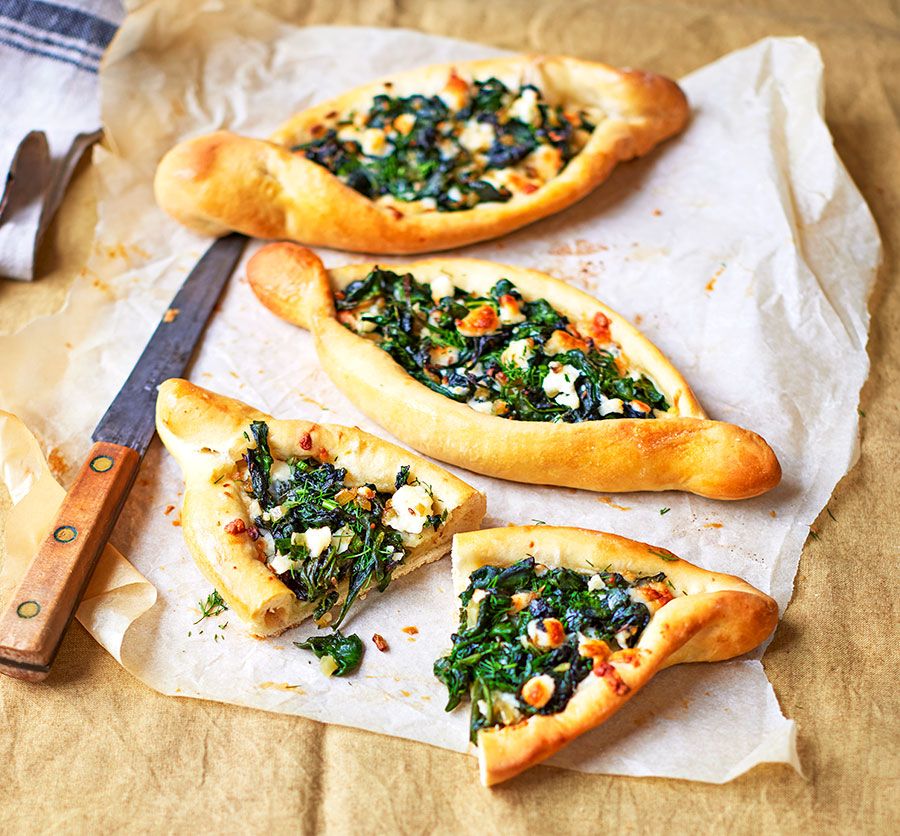 Serves 4Ingredients:(Base)-1  1/3 cups Self Raising Flour-4 Tbs Greek Yoghurt-1 tsp Sumac(Topping – note that amounts are approximate)-1 Tbs of Garlic Infused Olive Oil-8 balls of Cherry Bocconcini, thinly sliced. -4 slices of Prosciutto, thinly sliced. -1/4 zucchini, grated-1 medium sized tomato, diced-fresh thyme and basil, roughly chopped, to tasteMethodPre-heat oven to 220⁰C. Line a baking tray with baking paper.
Mix dough ingredients together until they just start to combine. 
Tip onto a floured bench top and knead together until a smooth dough is formed. 
Form four ‘canoe-shaped’ bases, pinched closed at the ends, ensuring that the base is not too thick and that they have sides approximately 1 – 1.5cm high. 
Bake for 5 minutes until lightly golden. 
Brush over each base with a light coat of garlic oil. 
Top with all other ingredients. 
Place in oven for 10 minutes or until cheese has melted, dough is golden and all ingredients are cooked through. 